lMADONAS NOVADA PAŠVALDĪBA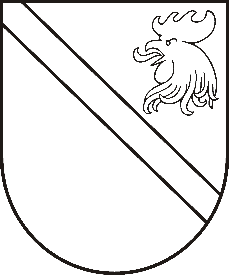 Reģ. Nr. 90000054572Saieta laukums 1, Madona, Madonas novads, LV-4801 t. 64860090, e-pasts: pasts@madona.lv ___________________________________________________________________________MADONAS NOVADA PAŠVALDĪBAS DOMESLĒMUMSMadonā2021.gada 19.janvārī									             Nr.25									       (protokols Nr.2, 24.p.)Par grozījumiem 24.05.2019. Pašvaldības īpašuma atsavināšanas un izmantošanas komisijas sastāvā	Saskaņā ar 2019.gada 24.maija domes lēmumu ir apstiprināts Pašvaldības īpašuma atsavināšanas un izmantošanas komisijas nolikums un komisijas sastāvs. Ņemot vērā to, ka pašvaldībā ir izveidota Nekustamā īpašuma pārvaldības un teritoriālās plānošanas nodaļa, kuras funkcijās ietilpst pašvaldības nekustamā īpašuma pārvaldībā, tai skaitā pašvaldības īpašumā vai valdījumā esošās zemes iznomāšanas procedūru nodrošināšana, ir priekšlikums komisijas sastāvā kā locekli - sekretāru iekļaut pārstāvi no  Nekustamā īpašuma pārvaldības un teritoriālās plānošanas nodaļas.	Tāpat 2020.gada 30.decembrī ir saņemts Ilzes Plešas iesniegums ar lūgumu izslēgt I.Plešu no Pašvaldības īpašuma atsavināšanas un izmantošanas komisijas sastāva.  Noklausījusies sniegto informāciju, pamatojoties uz likuma “Par pašvaldībām” 21.panta pirmās daļas 24.punktu, ņemot vērā 19.01.2021. Finanšu un attīstības komitejas atzinumu, atklāti balsojot: PAR – 17 (Andrejs Ceļapīters, Artūrs Čačka, Andris Dombrovskis, Zigfrīds Gora, Antra Gotlaufa, Artūrs Grandāns, Gunārs Ikaunieks, Valda Kļaviņa, Agris Lungevičs, Ivars Miķelsons, Valentīns Rakstiņš, Andris Sakne, Rihards Saulītis, Inese Strode, Aleksandrs Šrubs, Gatis Teilis, Kaspars Udrass), PRET – NAV, ATTURAS – NAV, Madonas novada pašvaldības dome NOLEMJ:Veikt šādus grozījumus Madonas novada pašvaldības domes 24.05.2019.lēmumā Nr.228: lēmuma 1.punktā  ierakstu “Komisijas loceklis – sekretārs – Juridiskās nodaļas vadītāja Evita Zāle” aizstāt ar ierakstu “Komisijas loceklis –Juridiskās nodaļas vadītāja Evita Zāle”; lēmuma 1.punktu papildināt ar ierakstu:“Komisijas loceklis – sekretārs –nekustamā īpašuma nodokļa administratore Gunita Kampe”; 1.3. svītrot lēmuma 1.punkta ierakstu “Komisijas loceklis – juriste Ilze Pleša”. Lēmums stājas spēkā 2020.gada 19.janvārī.Domes priekšsēdētājs								          A.LungevičsE.Zāle 64860095